Veřejná lyžařská škola Dobruška - zapsaný spolek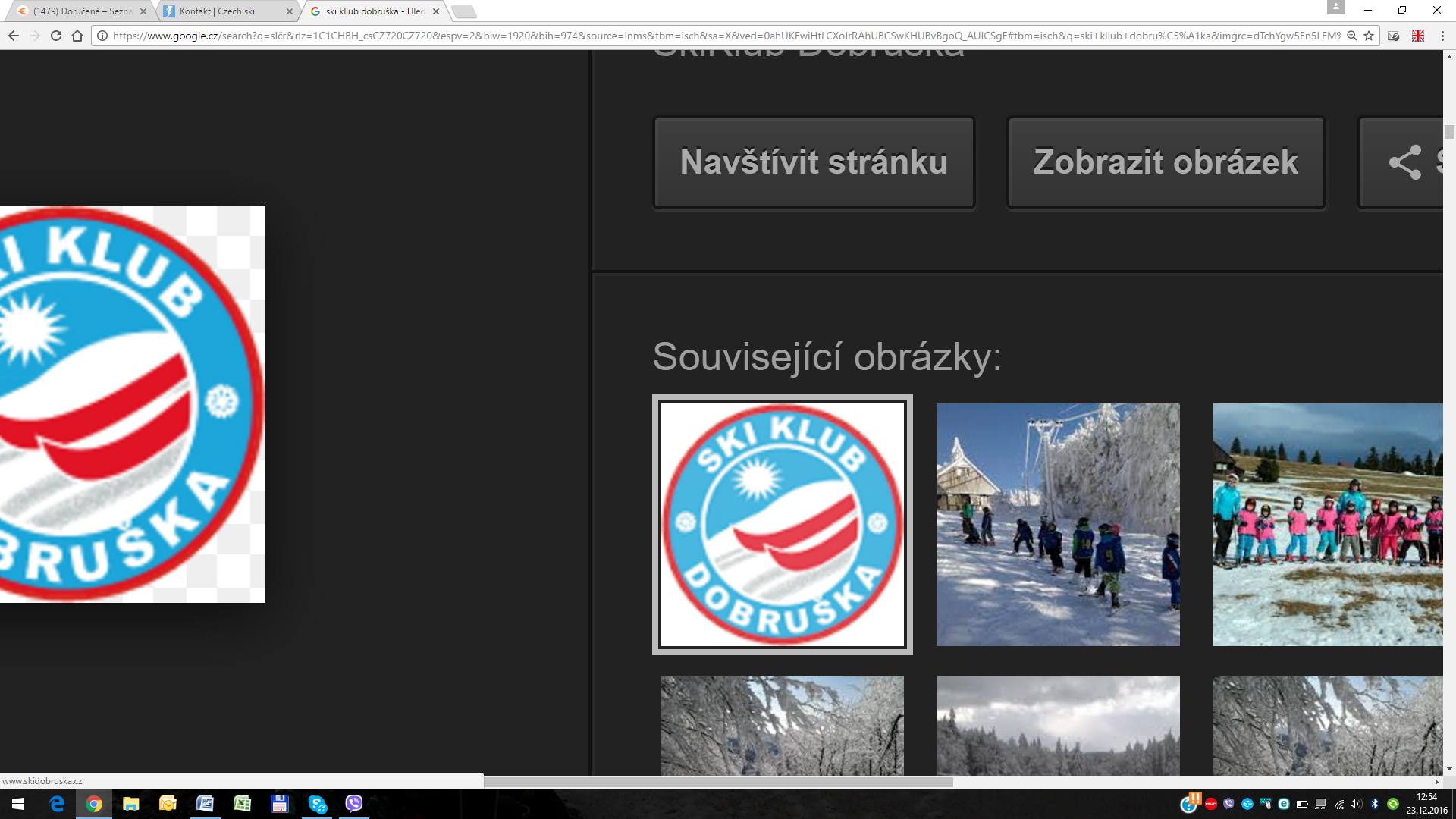 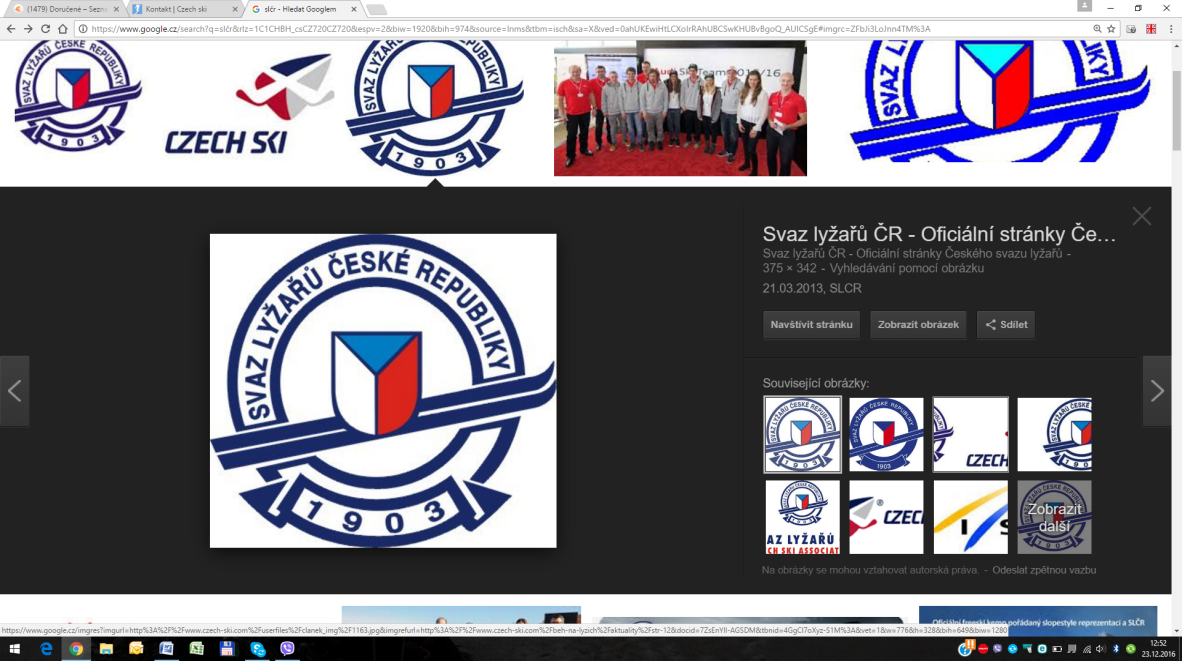 SKI KLUB DOBRUŠKApořádá v souladu s plánem OSÚ ZL Královéhradeckého krajeveřejný náborový závod ve slalomuTŘÍKRÁLOVÉ HRY MEZI BRANKAMIDatum:		sobota 7. 1. 2017Místo:			louka pod Masarykovou chatou na Šerlichu, Orlické horyDisciplína:		SlalomKategorie:		1) PŘÍPRAVKA		(2008 a mladší)			2) PŘEDŽACTVO		(2005 - 2007)			3) MLADŠÍ ŽACTVO	(2003 - 2004)			4) STARŠÍ ŽACTVO		(2001 – 2002)			5) OPEN			(2000 a starší)Startovné:		Účastníci Veřejné lyžařské školy Dobruška 2017 - zdarma			Členové SLČR přihlášení na místě po předložení platného průkazu - zdarma			Příchozí veřejnost (nečlenové SLČR) přihlášení místě - zdarmaPrezentace a přihlášky:	10:00 – 10:30 v cílovém prostoruČasový rozpis:		10:30 – 11:00 - prohlídka trati				11:00 – start od nejmladší kategorie				Vyhlášení výsledků do 20 min. po ukončení závoduHodnocení:		První tři v každé kategorii dostanou diplom/medaili a hodnotnou cenu			Dívky a hoši se v každé kategorii vyhlašují zvlášťRůzné:		Závodníci, činovníci a diváci se účastní na vlastní nebezpečí			Pořadatel si vyhrazuje právo změny ustanovení časového rozpisu			Pořadatel si vyhrazuje právo zrušení závodu při nepřízni počasí			Závod je jednokolovýMěření času - Veřejná lyžařská škola Dobruška - zapsaný spolekOtakar Krásný, ředitel závodu – mob: 606 650 341, email: info@skidobruska.cz
Igor Šimon, hlavní rozhodčí závodu